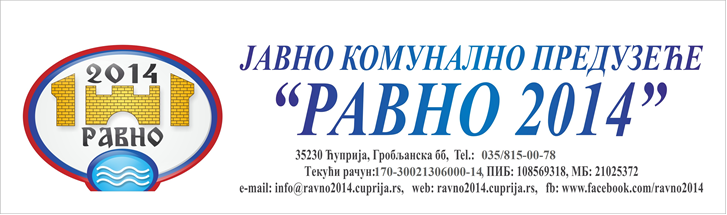 На основу члана 108. Закона о јавним набавкама („Сл.гласник РС“, број 124/12, 14/15 i 68/15), одредаба Правилника о ближем уређивању поступка јавне набавке број 7/1 од 21.06.2014. године и Извештаја о стручној оцени понуда број 7660 од 21.12.2018. године, доносимОДЛУКУо додели уговораУговор о јавној набавци добра – Путничко теренско возило Пик-ап, додељује се понуђачу AUTOPROMET Kragujevac DOO, Краљевачког Батаљона бр.294, Крагујевац,   број понуде 7630 од 20.12.2018. године.Образложење	Наручилац је дана 12.12.2018. године донео Одлуку о покретању поступка, бр. 7410 од 12.12.2018. године за јавну набавку добра – Путничко теренско возило Пик-ап.	У складу са одредбама Правилника о ближем уређивању поступка јавне набавке број 7/1 од 21.06.2014.године, за наведену јавну набавку, Наручилац је, упутио позив понуђачима за учествовање у поступку јавне набавке на Порталу јавних набавки и на интернет страници Наручиоца.До истека рока за подношење понуда на адресу Наручиоца за јавну набавку добра – Путничко теренско возило Пик-ап пристигла је 1 (једна) понуда.	Након спроведеног отварања понуда служ. за јавне набавке приступио је стручној оцени понуда и сачинио Извештај о истом.У извештају о стручној оцени понуда бр. 7660 од 21.12.2018. године, констатовано је следеће:Да је предмет јавне набавке поступак јавне набавке мале вредности, набавка добра – Путничко теренско возило Пик-ап.Да је процењена вредност јавне набавке 1.000.000,00 динара без ПДВ-а.Да је у складу са одредбама Правилника о ближем уређивању поступка јавне набавке број 7/1 од 21.06.2014. године, позив за прикупљање понуда упућен на Порталу јавних набавки и на интернет страници Наручиоца.Да су на адресу наручиоца у року остављеном за достављање понуда за јавну набавку добра – Путничко теренско возило Пик-ап, благовремено пристигла 1 (једна) понуде и то следећег понуђача:Путничко теренско возило Пик-ап 1.1.18Да неблаговремених понуда није било.Да је критеријум за избор најповољније понуде најнижа понуђена ценаТабеларни приказ ранг листе понуђача који су конкурисали за јавну набавку:Путничко теренско возило Пик-ап 1.1.18На основу наведеног одговорно лице наручиоца, прихватило је извештај службеника за јавне набавке, те је на основу члана 108. Закона о јавним набавкама и Правилника о ближем уређивању поступка јавне набавке број 7/1 од 21.06.2014. године, донело одлуку као у диспозитиву овог решења, којом се понуда заведена под бројем                                                                                                                7630 од 20.12.2018. године,  AUTOPROMET Kragujevac DOO, ул.Краљевачког Батаљона бр.294, Крагујевац, бира као најповољнија.Изабрани понуђач извршава набавку самостално.                                        ДиректорЈКП „Равно 2014“ Ћуприја                                                                                                                    ____________________________Дејан Ристић, дипл.инж.ел.Доставити:Понуђачима Служби за ОиПпБрој под којим је понуда заведенаНазив понуђача Датум пријемаСат 7630AUTOPROMET Kragujevac DOOКраљевачког Батаљона бр.294Крагујевац20.12.2018.09:30Предмет јавне набавкеРедни бројНазив и седиште понуђачаЦена без ПДВ-аЦена са ПДВ-омПутничко теренско возило Пик-ап1.AUTOPROMET Kragujevac DOOКраљевачког Батаљона бр.294Крагујевац 580.000,00696.000,00